平成26年5月25日中国本部　会員各位　　　　　　　　　　　　　　　　　　　　　　　　　　　　　　　　　　　　　　　公益社団法人 日本技術士会 中国本部長　大田 一夫機械/船舶･海洋/航空･宇宙 部会長　大江 清登拝啓　時下益々ご健勝にてご活躍のこととお慶び申し上げます。平素より、公益社団法人日本技術士会中国本部の活動に、格別のご高配をいただき厚くお礼申し上げます。さて、日本技術士会　中国本部　機械/船舶･海洋/航空･宇宙部会（通称：機械部会）は、平成26年度機械部会員による例会、及び会員のみでなく非会員の技術士や一般市民の方々を対象に講演会を下記の通り開催致します。昨年度開催の講演会アンケートに基づき、今回は、エネルギー関連を採りあげ、シェールガス、天然ガス産業と関連技術、そして、今話題のCAE解析技術を駆使した開発技術事例、最新の状況等をご講演いただきますので、お誘いあわせの上、奮ってご参加くださいますようご案内申し上げます。　敬具記   １．日　時：　平成2６年6月２８日(土)　【例  会】13：00～13：40　　会場受付開始　12:40　（機械部会員が対象）【講演会】14：00～17：00　　会場受付開始　13:40　（本会会員及び非会員が対象）２．場　所：　【例会・講演会】　第３ウエノヤビル　８階　会議室　　　（広島市中区鉄砲町１番20号）３．プログラム	　司会　機械部会副部会長　佐藤　惠一【部会例会】　＜対象：機械部会員＞13：00～13：40　　中国本部機械/船舶･海洋/航空･宇宙 (通称:機械)部会例会 （部会員のみ）　･平成25年度の機械部会概況と平成26年度の活動について　　　　大江機械部会長･中国本部の活動報告と部会員による情報交換　　　　　　　　       乗安事務局長【講 演 会】　＜一般社団法人　日本機械学会中国四国支部　協賛＞＜対象：本会会員及び非会員の技術士や一般市民の方＞14：00～14：05　　開会挨拶　　機械部会長　大江 清登14：05～15：05　【講演１】｢シェール革命とコンプレッサ｣～石化ルネサンスを支える広島の技術・ものづくり～ 橋爪　啓　氏  　三菱重工コンプレッサ株式会社　事業戦略部　主席技師15：05～15：10　　　＜休　憩＞15：10～16：10　【講演２】｢エネルギー革命時代におけるガス業界の動向｣～業界を取り巻く情勢とガス普及拡大への取り組み～ 沖本　裕　氏　広島ガス株式会社　技術研究所長16：10～16：55　【講演３】｢高精度CAE解析技術を活用したSKYACTIVエンジン・変速機の開発｣ 栗栖　徹　氏　（技術士：機械部門）マツダ株式会社　ﾊﾟﾜｰﾄﾚｲﾝ開発本部　ｴﾝｼﾞﾝ性能開発部　ｼﾆｱ･ｽﾍﾟｼｬﾘｽﾄ16：55～17：00閉会挨拶　機械部会副部会長　金子 康紀【懇 親 会】　　(第３ウエノヤビル６階　会議室にて)17：20～19：00懇親会　司会：池本 祐二､ 開会挨拶：高井 英夫､ 閉会挨拶：亀井 富延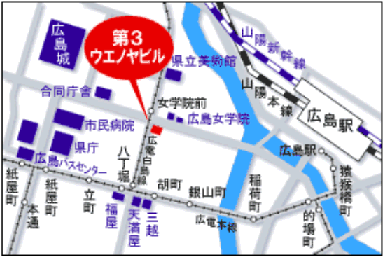 ４．定員、対象、参加費、ＣＰＤ(1) 定　 員：６０人(2) 対　 象：会員及び技術士、一般参加者を歓迎します。(3) 参加費：会員（含機械学会員）500円、非会員1,000円(学生無料)懇親会　2,000円(4) ＣＰＤ：参加者には日本技術士会から ２時間45分の参加票を発行いたします。５．申込について(1)締め切り：　平成２６年６月２３日（月）（ただし、定員になり次第締め切ります。）(2)申し込み：　公益社団法人 日本技術士会 中国本部事務局　勝田電 話：082-511-0305　FAX：082-511-0309  E-mail:ipej-hiro@rapid.ocn.ne.jpまたは、中国本部 ホームページ (http://www.ipej-chugoku.jp/)の「Web申込みはこちら」か、中国本部からの開催案内メールの返信メールでお申し込み下さい。標記の例会／講演会に下記の通り申し込みます
(下記に■(または☑)ください)例　会；　□ 参 加　  □ 不 参 加講演会；　□ 参 加    □ 不 参 加懇親会；　□ 参 加    □ 不 参 加資格は該当するものに■(または☑)を入れる。区分で会員とは日本技術士会会員を指し、該当するものに■(または☑)を入れる。技術部門は技術士か修習技術者のみ、該当するものに■(または☑)を入れる。連絡先は(会社・自宅)のうち、該当するものに■(または☑)を入れ、E-mail等を記入。同行者がいる場合は下記に記入。この個人情報は、本行事の参加申込み以外には使用しません。問合せ先：〒730-0017　広島市中区鉄砲町1-20第3ウエノヤビル6階公益社団法人日本技術士会 中国本部TEL:082-511-030　FAX:082-511-0309　E-mail：ipej-hiro@rapid.ocn.ne.jp 平成２６年度機械部会　例会／講演会参加申込書平成26年6月28日主催：公益社団法人日本技術士会中国本部申込ＦＡＸ番号：０８２－５１１－０３０９※メール送信可能な方は、事務局の省力化のため、メールによる申込をお願いします。氏名氏名資格(注1)区分(注2)区分(注2)申込者□技術士 □修習技術者□その他 □会員　□非会員□機械学会員  □学生 □会員　□非会員□機械学会員  □学生技術部門(注3)※複数選択可□機械　□船舶･海洋　□航空･宇宙　□電気電子　□化学　□繊維　□金属□資源工学　□建設　□上下水道　□衛生工学　□農業　□森林　□水産□経営工学　□情報工学　□応用理学　□生物工学　□環境　□原子力･放射線□総合技術監理□機械　□船舶･海洋　□航空･宇宙　□電気電子　□化学　□繊維　□金属□資源工学　□建設　□上下水道　□衛生工学　□農業　□森林　□水産□経営工学　□情報工学　□応用理学　□生物工学　□環境　□原子力･放射線□総合技術監理□機械　□船舶･海洋　□航空･宇宙　□電気電子　□化学　□繊維　□金属□資源工学　□建設　□上下水道　□衛生工学　□農業　□森林　□水産□経営工学　□情報工学　□応用理学　□生物工学　□環境　□原子力･放射線□総合技術監理□機械　□船舶･海洋　□航空･宇宙　□電気電子　□化学　□繊維　□金属□資源工学　□建設　□上下水道　□衛生工学　□農業　□森林　□水産□経営工学　□情報工学　□応用理学　□生物工学　□環境　□原子力･放射線□総合技術監理□機械　□船舶･海洋　□航空･宇宙　□電気電子　□化学　□繊維　□金属□資源工学　□建設　□上下水道　□衛生工学　□農業　□森林　□水産□経営工学　□情報工学　□応用理学　□生物工学　□環境　□原子力･放射線□総合技術監理勤務先連絡先E-mail □会社 □自宅連絡先ＦＡＸ □会社 □自宅連絡先ＴＥＬ□会社 □自宅氏名資格(注1)区分(注2)同行者□技術士 □修習技術者□その他□会員 □非会員□機械学会員  □学生同行者□技術士 □修習技術者□その他□会員 □非会員□機械学会員  □学生同行者□技術士 □修習技術者□その他□会員 □非会員□機械学会員  □学生